QUITTUNG DER KAUTION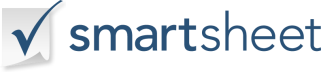 Der Mieter hat dem Vermieter $ _________________ Die Sicherheit des Vermieters hält als Kaution für die Erfüllung aller Mietbedingungen durch den Mieter. Die Kaution muss bei folgendem Finanzinstitut hinterlegt werden und kann mit den Kautionen der anderen Mieter des Vermieters vermischt werden: Die Kaution wird dem Mieter bei Fälligkeit zu Mietbedingungen zurückerstattet, wenn die Mietbedingungen eingehalten werden.EMPFANGEN VONDATUMVERMIETERVERMIETERVERMIETERMIETERMIETERMIETERNAMENAMEADRESSEADRESSETELEFONTELEFONE-MAILE-MAILMIETVERTRAGSBESCHREIBUNGMIETVERTRAGSBESCHREIBUNGMIETVERTRAGSBESCHREIBUNGMIETVERTRAGSBESCHREIBUNGMIETVERTRAGSBESCHREIBUNGMIETVERTRAGSBESCHREIBUNG(Name des Finanzinstituts, Anschrift, Stadt, Bundesland und Postleitzahl) NAME DES VERMIETERSUNTERSCHRIFT
VERZICHTSERKLÄRUNGAlle Artikel, Vorlagen oder Informationen, die von Smartsheet auf der Website bereitgestellt werden, dienen nur als Referenz. Obwohl wir uns bemühen, die Informationen auf dem neuesten Stand und korrekt zu halten, geben wir keine Zusicherungen oder Gewährleistungen jeglicher Art, weder ausdrücklich noch stillschweigend, über die Vollständigkeit, Genauigkeit, Zuverlässigkeit, Eignung oder Verfügbarkeit in Bezug auf die Website oder die auf der Website enthaltenen Informationen, Artikel, Vorlagen oder zugehörigen Grafiken. Jegliches Vertrauen, das Sie auf solche Informationen setzen, erfolgt daher ausschließlich auf Ihr eigenes Risiko.